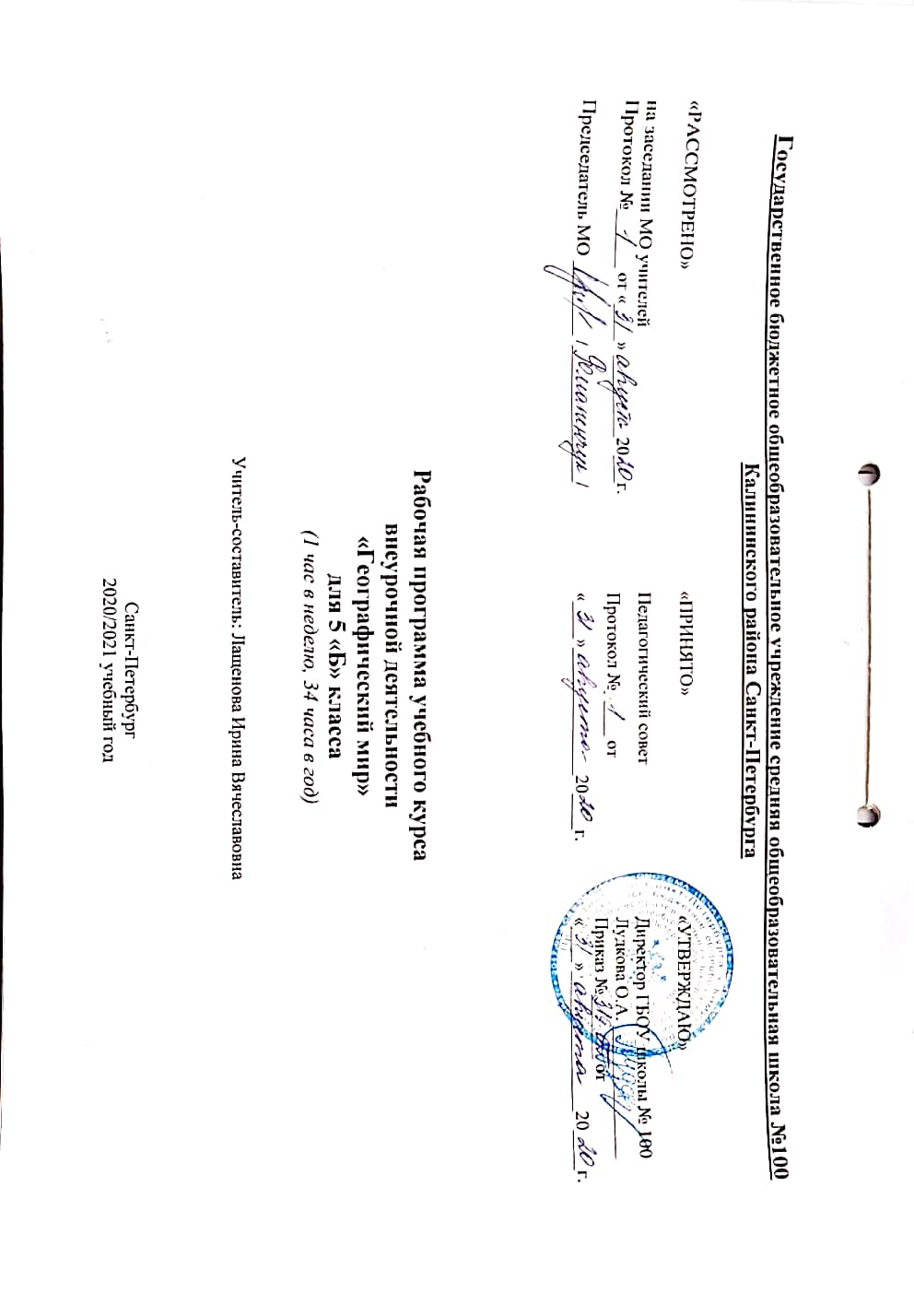 ПОЯСНИТЕЛЬНАЯ ЗАПИСКАОснования для разработки рабочей программы:План внеурочной деятельности разработан в соответствии с нормативными документами:Закон РФ «Об образовании в Российской Федерации» от 29.12.2012 № 273-ФЗ; Приказ Министерства образования и науки РФ от 17.12.2010 № 1897 «Об утверждении федерального государственного образовательного стандарта основного общего образования».Приказ Министерства образования и науки РФ от 30.08.2013 г. N 1015 "Об утверждении Порядка организации и осуществления образовательной деятельности по основным общеобразовательным программам - образовательным программам начального общего, основного общего и среднего общего образования";Санитарно-эпидемиологическими правила и нормативы СанПин, утвержденными постановлением Главного государственного санитарного врача РФ от 29.12.2010 г. №189 «Об утверждении СанПиН 2.4.2.2821-10 «Санитарно-эпидемиологические требования к условиям и организации обучения в общеобразовательных учреждениях»; Приказ Министерства образования и науки РФ от 12.05.2011 № 03-296 «Об организации внеурочной деятельности при введении федерального государственного образовательного стандарта общего образования»Инструктивно-методическое письмо Министерства образования и науки РФ от 18.08.2017 №09-1672 «Методические рекомендации по уточнению понятия и содержания внеурочной деятельности в рамках реализации основных общеобразовательных программ, в том числе в части проектной деятельности»Инструктивно-методическое письмо Комитета по образованию от 21.05.2015 № 03-20-2057/15-0-0 «Об организации внеурочной деятельности при реализации федеральных государственных образовательных стандартов начального общего и основного общего образования в образовательных организациях Санкт-Петербурга».Инструктивно-методическое письмо Комитета по образованию от 23.04.2020 № 03-28-3775/20-0-0 «О формировании учебных планов образовательных организаций Санкт-Петербурга, реализующих основные общеобразовательные программы, на 2020/2021 учебный год».Основная образовательная программа основного общего образования ГБОУ школа № 100 на основании Положения об организации внеурочной деятельности обучающихся в ГБОУ школа № 100 Учебный план ГБОУ школа № 100 на 2020/2021 уч.г. Учебный план внеурочной деятельности ГБОУ школа № 100 на 2020/2021 уч.г.Цели изучения курсаСоздать условия для формирования у учащихся географического мышления, побудить учащихся на дальнейшее изучение географической науки. Способствовать развитию у школьников умения осуществлять познавательную, коммуникативную, практико-ориентированную деятельность. Развивать у учащихся навыки проектной деятельности.Задачи Углубить и расширить знания в области физической географии, на примере наиболее примечательных географических объектх и природных явлениях;Развивать познавательную, творческую активность, наблюдательность, интерес к окружающему миру;Вовлечь учащихся в активную практическую деятельность по изучению географии.Общая характеристика учебного курсаПрограмма внеурочной деятельности «Географический мир» посвящена формированию географического и экологического мышления, приобретению умения получать и использовать географическую информацию, развитию познавательного интереса учащихся к объектам и процессам окружающего мира, пониманию проблем взаимодействия человека и природы в разных частях планеты Земля. Внеурочная деятельность даёт возможность для формирования выраженной устойчивой учебно-познавательной мотивации и интересов учения, готовности к самообразованию и самовоспитанию, адекватной позитивной самооценки и Я-концепции, эмпатии как осознанного понимания и сопереживания чувствам других, выражающейся в поступках, направленных на помощь и обеспечение благополучия. Для успешной интеграции в современное общество школьникам необходимы умение вести диалог на основе равноправных отношений и взаимного уважения и принятия; умение конструктивно разрешать конфликты, умение строить жизненные планы с учетом конкретных социально-исторических, политических и экономических условий, обладание коммуникативной компетентностью. Место учебного предмета в учебном плане  В системе основного общего образования география — единственный школьный предмет, содержание которого одновременно охватывает многие аспекты как естественного, так и гуманитарно-общественного научного знания. Это позволяет формировать у учащихся:Комплексное представление о географической среде как среде обитания (жизненном пространстве) человечества посредством знакомства с особенностями жизни и хозяйства людей в разных географических условиях;Целостное восприятие мира не в виде набора обособленных природных и общественных компонентов, а в виде взаимосвязанной иерархии целостных природно-общественных территориальных систем, формирующихся и развивающихся по определенным законам.Согласно действующим стандартам географию в 5 классе изучают в количестве 34 часов в год (1 час в неделю). Безусловно, для реализации всех задач курса, для формирования УУД, развития ключевых компетенций необходимо дополнительное время. В связи с этим важная роль отводится внеурочной деятельности по предмету.Программа «Географический мир» предназначена для дополнительного обучения и воспитания в системе школьного образования и рассчитана на учеников 5 класса и изучается в количестве 34 часов в год (1 час в неделю).Технологии обучения и формы урокаФормы обучения и воспитания:Индивидуальные (практические и творческие задания, консультации, беседы)Групповые (акции, выставки, тренинги, экскурсии, практические работы)Работа в малых группах (проектная деятельность, создание компьютерных презентаций).Традиционные методы обучения: Словесные методы; рассказ, объяснение, беседа, работа с учебником.Наглядные методы: наблюдение, работа с наглядными пособиями, презентациями.Практические методы: устные и письменные упражнения, графические работы.Активные методы обучения: проблемные ситуации, обучение через деятельность, групповая и парная работа, деловые игры, «Мозговой штурм», «Круглый стол», дискуссия, метод эвристических вопросов, метод исследовательского изучения, игровое проектирование.Планируемые результаты изучения курсаЛичностные результаты изучения курса «Путешествие по России» является формирование всесторонне образованной, инициативной и успешной личности, обладающей системой современных мировоззренческих взглядов, ценностных ориентаций, идейно- нравственных, культурных, гуманистических и эстетических принципов и норм поведения. Изучение курса «Путешествие по России» обусловливает достижение следующих результатов личностного развития:Воспитание российской гражданской идентичности, патриотизма, любви и уважения к Отечеству, чувства гордости за свою Родину, прошлое и настоящее многонационального народа России;Формирование целостного мировоззрения, соответствующего современному уровню развития науки и общественной практики, а также социальному, культурному, языковому и духовному многообразие современного мира;Формирование ответственного отношения к учению, готовности к саморазвитию и самообразованию на основе мотивации к обучению и познанию, осознанному выбору с учетом познавательных интересов;Формирование познавательной и информационной культуры, в том числе развитие навыков самостоятельной работы с учебными пособиями, книгами, доступными инструментами и техническими средствами информационных технологий;Формирование ценности здорового и безопасного образа жизни; усвоение правил индивидуального и коллективного безопасного поведения в чрезвычайных ситуациях, угрожающих жизни и здоровья людей;Формирование толерантности как нормы сознательного и доброжелательного отношения к другому человеку, его мнению, мировоззрению, культуре, языку, вере, гражданской позиции;Освоение социальных норм и правил поведения в группах, и в сообществах, заданных инструментами социализации соответственно возрастному статусу обучающихся;Формирование основ социально – критического мышления;Формирование коммуникативной компетентности в образовательной, общественно полезной, учебно – исследовательской, творческой и других видах деятельности;Формирование основ экологического сознания на основе признания ценности жизни во всех ее проявлениях и необходимости ответственного, бережного отношения к окружающей среде;Развитие эстетического сознания через освоение художественного наследия народов мира и России, творческой деятельности Метапредметные ризалиты:Регулятивные УУД:Самостоятельно обнаруживать и формулировать учебную проблему, определять цель учебной деятельности, выбирать тему проекта.Выдвигать версии решения проблемы, осознавать конечный результат, выбирать из предложенных и искать самостоятельно средства достижения цели.Составлять (индивидуально или в группе) план решения проблемы (выполнения проекта).Работая по плану, сверять свои действия с целью и, при необходимости, исправлять ошибки самостоятельно.В диалоге с учителем совершенствовать самостоятельно выработанные критерии оценки.Средством формирования регулятивных УУД служат технология проблемного диалога на этапе изучения нового материала и технология оценивания образовательных достижений (учебных успехов).Познавательные УУД:Анализировать, сравнивать, классифицировать и обобщать факты и явления. Выявлять причины и следствия простых явлений.Осуществлять сравнение и классификацию, самостоятельно выбирая основания и критерии для указанных логических операций; строить классификацию на основе дихотомического деления (на основе отрицания).Строить логическое рассуждение, включающее установление причинно-следственных связей.Создавать схематические модели с выделением существенных характеристик объекта. Составлять тезисы, различные виды планов (простых, сложных и т.п.). Преобразовывать информацию из одного вида в другой (таблицу в текст и пр.).Вычитывать все уровни текстовой информации. Уметь определять возможные источники необходимых сведений, производить поиск информации, анализировать и оценивать ее достоверность.Средством формирования познавательных УУД служит учебный материал, и прежде всего продуктивные задания учебника.Коммуникативные УУД:Самостоятельно организовывать учебное взаимодействие в группе (определять общие цели, распределять роли, договариваться друг с другом и т.д.).Предметными результатами Формирование представлений о наиболее примечательных географических объектах и природных явлениях на нашей планете;Формирование знаний об изменение природы под влиянием деятельности человека;Овладение учащимися умениями объяснять значение географической науки в изучении и преобразовании природы, приводить соответствующие примеры.СОДЕРЖАНИЕ КУРСА ВНЕУРОЧНОЙ ДЕЯТЕЛЬНОСТИ «ПУТЕШЕСТВИЕ ПО РОССИИ» 7 КЛАССМодуль 1. Тайны воды (Гидросфера) (9ч.)Включает в себя занятия, посвящённые формированию представлений о природных условиях, географическом положении, наиболее примечательных географических объектов гидросферы, об истории их формирования, а также о флоре и фауне их населяющей. Данном модуль посвящён океанам и жизни в них, также уникальным морям и их отличительным особенностям. Большой барьерный риф – чудо планеты. Величайшие водопады планеты Земля. Модуль 2. Тайны земли (Литосфера) (13ч.)Включает в себя занятия, посвящённые формированию представлений о природных условиях, географическом положении, наиболее примечательных географических объектов Литосферы, об истории их формирования, а также о флоре и фауне их населяющей. Величайших горных систем на нашей планете, чем они отличаются друг от друга и где расположены. Карст – его формирование и наиболее примечательные примеры. Вулканизм и формы его проявления на планете Земля. А также влияние на них человека.Модуль 3. Тайны живой природы (Биосфера) (9ч.)Включает в себя занятия, посвящённые формированию представлений о природных условиях, географическом положении, наиболее примечательных географических объектов Биосферы, об истории их формирования, а также о флоре и фауне их населяющей. Самые большие по площади лесные массивы, болота и пустыни, история их формирования, современное состояние, их флора и фауна, а также влияние на них человека.Модуль 4. Чудеса на планете (3ч.)Включает в себя занятие, посвящённое формированию представлений о природных условиях, географическом положении и истории формирования Антарктиды. Места падения метеоритов на нашей планете, как метеориты влияют на современную науку. Полярное сияние.ПОУРОЧНО-ТЕМАТИЧЕСКОЕ ПЛАНИРОВАНИЕ(1 ЧАС В НЕДЕЛЮ, 34 ЧАСА В ГОД)УЧЕБНО-МЕТОДИЧЕСКОЕ И МАТЕРИАЛЬНО-ТЕХНИЧЕСКОЕ ОБЕСПЕЧЕНИЕ ОБРАЗОВАТЕЛЬНОГО ПРОЦЕССАЛитература Атлас. География 5-6 класс – М. Просвещение, 2017 г.Интернет ресурсыПОУРОЧНО-ТЕМАТИЧЕСКОЕ ПЛАНИРОВАНИЕ ДЛЯ 5 «Б» КЛАССА(1 ЧАС В НЕДЕЛЮ, 34 ЧАСА В ГОД)№Тема урокаЧасы практикиЧасы теорииМодуль 1. Тайны воды (Гидросфера) (9ч.)Модуль 1. Тайны воды (Гидросфера) (9ч.)Модуль 1. Тайны воды (Гидросфера) (9ч.)Модуль 1. Тайны воды (Гидросфера) (9ч.)1Почему наша планета уникальна?0,50,52Глубины океанов. Флора0,50,53Глубины океанов. Фауна0,50,54Океаны. Такие разные моря0,50,55Океаны. Большой барьерный риф0,50,56Океанические впадины.0,50,57Величайшие водопады на планете. Анхель, Тугела, Виннуфоссен0,50,58Величайшие водопады на планете. Ниагарский водопад, Игуасу, Виктория0,50,59Величайшие водопады на планете. Чжэньчжутань, Инга, Деттифосс0,50,5Модуль 2. Тайны земли (Литосфера) (13ч.)Модуль 2. Тайны земли (Литосфера) (13ч.)Модуль 2. Тайны земли (Литосфера) (13ч.)Модуль 2. Тайны земли (Литосфера) (13ч.)10Самые протяженные горы0,50,511Самые высокие горы0,50,512Величайшие пещеры. Мамонтова пещера, Оптимистическая пещера, Сарма0,50,513Величайшие пещеры. Крубера-Воронья, Сак-Актун, Лубанг Насиб Багус0,50,514Величайшие пещеры. Айсризенвельт, Миао, Кашкулакская, Шондонг0,50,515Пещеры и их обитатели.0,50,516Вулканы. 0,50,517Самые большие вулканы мира0,50,518Вулканы России0,50,519Кто живет на вулкане?0,50,520Гейзеры - великаны0,50,521Гейзеры России. 0,50,522Горячие источники0,50,5Модуль 3. Тайны живой природы (Биосфера) (9ч.)Модуль 3. Тайны живой природы (Биосфера) (9ч.)Модуль 3. Тайны живой природы (Биосфера) (9ч.)Модуль 3. Тайны живой природы (Биосфера) (9ч.)23Самые большие леса на планете. Сибирь0,50,524Самые большие леса на планете. Амазонские джунгли0,50,525Самые большие леса на планете. Экваториальные леса Африки0,50,526Самое большое болото на планете. Кто там обитает?0,50,527Пустыни. Сахара, Гоби, Намиб0,50,528Пустыни. Такла-Макан, Ленсойш Мараненсейш, Пустыня Симпсона0,50,529Пустыни. Салар-де-Уюни, Цветная пустыня, Атакама0,50,530Пустыни и их обитатели.0,50,531Гиганты нашей планеты0,50,5Модуль 4. Чудеса на планете (3ч.)Модуль 4. Чудеса на планете (3ч.)Модуль 4. Чудеса на планете (3ч.)Модуль 4. Чудеса на планете (3ч.)32Антарктида, в прошлом и сейчас.0133Куда упал метеорит?0134Полярное сияние01Итог часов: 34Итог часов: 341717№Название сайтаЭлектронный адрес1 ЮНЕСКО https://en.unesco.org/node/223799 2Национальный Атлас Россииhttps://xn--80aaaa1bhnclcci1cl5c4ep.xn--p1ai/ 3Геопортал Русского географического обществаhttps://geoportal.rgo.ru/ 4Русское географическое обществоhttps://www.rgo.ru/ru №Тема урокаДата по плануДата по факту1Почему наша планета уникальна?02.09.20202Глубины океанов. Флора09.09.20203Глубины океанов. Фауна16.09.20204Океаны. Такие разные моря23.09.20205Океаны. Большой барьерный риф30.09.20206Океанические впадины.07.10.20207Величайшие водопады на планете. Анхель, Тугела, Виннуфоссен14.10.20208Величайшие водопады на планете. Ниагарский водопад, Игуасу, Виктория21.10.20209Величайшие водопады на планете. Чжэньчжутань, Инга, Деттифосс11.11.202010Величайшие пещеры. Мамонтова пещера, Оптимистическая пещера, Сарма18.11.202011Величайшие пещеры. Крубера-Воронья, Сак-Актун, Лубанг Насиб Багус25.11.202012Величайшие пещеры. Айсризенвельт, Миао, Кашкулакская, Шондонг02.12.202013Пещеры и их обитатели.09.12.202014Вулканы. 16.12.202015Самые большие вулканы мира23.12.202016Вулканы России13.01.202117Кто живет на вулкане?20.01.202118Гейзеры - великаны27.01.202119Гейзеры России. 03.02.202120Горячие источники10.02.202121Самые большие леса на планете. Сибирь17.02.202122Самые большие леса на планете. Амазонские джунгли24.02.202123Самые большие леса на планете. Экваториальные леса Африки03.03.202124Самое большое болото на планете. Кто там обитает?10.03.202125Пустыни. Сахара, Гоби, Намиб17.03.202126Пустыни. Такла-Макан, Ленсойш Мараненсейш, Пустыня Симпсона31.03.202127Пустыни. Салар-де-Уюни, Цветная пустыня, Атакама07.04.202128Пустыни и их обитатели.14.04.202129Самые протяженные горы21.04.202130Самые высокие горы28.04.202131Гиганты нашей планеты05.05.202132Антарктида, в прошлом и сейчас.12.05.202133Куда упал метеорит?19.05.202134Полярное сияние26.05.2021